ATA DA REUNIÃO PLENÁRIA ORDINÁRIA Nº 07/2021 DO CONSELHO DE ARQUITETURA E URBANISMO DO RIO	DE JANEIRO - CAU/RJ, REALIZADA VIRTUALMENTE EM 13 DE JULHO DE 2021.Aos 13 (treze) dias do mês de julho de 2021 (dois mil e vinte e um), em primeiraconvocação às 16h, foi realizada, virtualmente, a Reunião Plenária Ordinária doCAU/RJ, nº 07/2021, que teve início com a segunda convocação às 16h30, sob acoordenação do presidente Pablo Benetti. A chefe de gabinete Patrícia Cordeiroprocedeu ao cumprimento do item 1 - Verificação de Quórum (mínimo 14Conselheiros) fazendo a chamada dos Conselheiros Titulares: Alyne FernandaCardoso Reis, Ângela Botelho, Cárin Regina D'Ornellas, Davide Siffert Dulcetti, LeilaMarques da Silva, Leonam Estrella Figueiredo, Lucas Alencar Faulhaber Barbosa,Luciana da Silva Mayrink , Luiz Damião Teixeira da Silva, Marcus Pedro Oneto Fiorito,Marta Regina Ribeiro Costa, Pablo Benetti, Paloma Monnerat de Faria, Rodrigo CunhaBertamé Ribeiro, Rosemary Compans da Silva, Simone Feigelson Deutsch, TanyaArgentina Cano Collado, Tayane de Mello Yanez Nogueira, Tereza Cristina dos Reis,Vicente de Paula Alvarenga Rodrigues, Zander Ribeiro Pereira Filho. ConselheirosAusência Justificada: Paulo Sérgio Niemeyer, Paulo Oscar Saad; Pablo EstebanVergara Cerda, Noêmia Lúcia Barradas Fernandes, Sandra Regina de B. SayãoFerreira,	Rogério	Goldfeld	Cardeman.Conselheiros	Suplentes	substituindoTitulares: Isabela Muller Menezes, Wiliam Fernando Gomez, Carlos Augusto Abreu,Fernando Henrique de A. G. Newlands, Lucinéia Lopes Evangelista. ConselheirosSuplentes presentes: Bianca Sivolella. Quórum suficiente: inicialmente com 20conselheiros. Item 2 – Hino Nacional Brasileiro. Execução do Hino Nacional. Item.3. Aprovação da Ata da Reunião Ordinária nº 06/2021, de 08/06/2021. A únicaalteração foi a inclusão do nome da conselheira Isabela Muller, não incluído nacondição de titular, mais nenhuma alteração foi proposta. Matéria colocada emvotação. Conselheira Leila Marques da Silva se absteve, pois, estava ausente nareunião de junho. Os conselheiros Leonam Estrella Figueiredo, Ângela Botelho eSimone Feigelson Deutsch declararam voto favoráveis. Resultado da votação: 15votos favoráveis e 5 abstenções. Item 4. Leitura de extratos e correspondênciasrecebidas. Não houve. 5. Apresentação da pauta: Ordem do dia: 6. Ordem dodia. 6.1. Ratificação pela Plenária de processos com decisão da CPFI pelaprocedência das impugnações apresentadas. 6.2 Criação do GT de Tecnologia daCEF (justificativa em anexo). 6.3 Discussão sobre procedimentos de levantamento deinformações	em	Processos	CED/CEP.	6.4.	Recurso	para	Distribuição	aosconselheiros (ordem alfabética). 6.6.1. Processo 1320715 - (CEP). 7. Comunicadosdos	Conselheiros	com	assuntos	de	interesse	geral.	PAUTA	APROVADA.Comunicados do Presidente: 1 – O presidente Pablo Benetti informou que estavasendo realizado o atendimento presencial para coleta biométrica, atendimentoitinerante móvel, primeiramente no edifício sede do Conselho, no Centro do Rio, comatendimento de 44 profissionais atendidos; em 20 de julho em atendimento naUniversidade Veiga de Almeida – Campus  da Barra da Tijuca e no dia 27 noestacionamento da Universidade Estácio de Sá, em Petrópolis. Iniciativa dosfuncionários do setor de atendimento que receberam os agradecimentos por colocaro conselho em contato com a própria classe. 2 - PEC 108 que torna a adesão aosconselhos voluntária. O presidente Pablo explicou que havia mobilização de todos osconselhos de diferentes categorias, e conclamou a todos que caso algum conselheirotivesse acesso a algum parlamentar que comunicasse à presidência para o envio dedocumentação explicativa sobre a PEC 108, que, se aprovada, atingirá diretamenteos conselhos de classe do país. 3 – Medida Provisória 1040/2021. Explicou que maisuma vez estava trabalhando para mobilização dos parlamentares para rejeitar a MP,faltam ainda 11 votos para derrubar a MP. 4 – Estagiários – O presidente Pablotambém comunicou que o CAU-RJ conta no seu quadro funcional com quatro novosestagiários estudantes de arquitetura que vão acompanhar o trabalho de gabinete,gerência técnica e fiscalização. Deu as boas-vindas a Marllon, Thalitta, Gabriel e aVitória. 5 – Carteira profissional com opção de escolha com o nome social.Iniciativa do CAU-RJ que pela primeira vez concedeu a carteira profissional com aopção de escolha pelo nome social, conquista enorme e de respeito ao próximo. Essaproposta foi apresentada pela Comissão de Diversidade. A conselheira Luciana daSilva Mayrink expressou-se muito feliz por  essa providência, dizendo ser umaconquista para a comunidade LGBTQIA+. 6 – O presidente Pablo informou em adiçãoque depois de três meses de aprovação da redução da carga horária, em função daanálise da arrecadação, optou-se pela volta da carga horária plena, excluindo ogerente-geral, a partir de uma análise do impacto orçamentário desse retorno. Comoa arrecadação vem melhorando, em função disso, foi deliberado o retorno ao horáriointegral e a remuneração correspondente, sendo que em nenhum dos dois casos, opercentual de 55% foi atingido. 7 - Ofício do CAU-BR pedindo que as contribuiçõespara o processo eleitoral sejam encaminhadas até 09/08/2021. O presidente Pabloreafirmou que o CAU-BR espera receber sugestões de aprimoramento ao pleitoeleitoral. 8 - Solicitação ao CAU-RJ do registro de um profissional diplomado namodalidade EAD. A justiça despachou em mandado de segurança intimando o CAU-RJ	a	se	pronunciar	sobre	a	solicitação,	mas	não	o	intimou	a	registrarperemptoriamente o interessado, como ocorrera em outros estados. Na análise dadocumentação do interessado falta o projeto	..-pedagógico, e sem ele é impossívela análise. Como a atribuição profissional é dada pelo CAU, o presidente enfatizou queo conselho tem a obrigação de constatar se cada uma das atribuições teve a formaçãocorrespondente. 8 - Formulário de formação continuada. 57 respostas obtidas. Oscursos mais votados foram de Gestão, Legislação e Aprovação de Projetos;Capacitação em ATHIS, assistência técnica; BIN; perícias técnicas, elaboração decontratos, gestão de escritórios, autovistoria, projeto executivo e avaliação imobiliária.Conclamou a todos os conselheiros que ajudem a divulgar a pesquisa para que seobtenha retorno o mais expressivo possível. 9 - 4º Fórum de São João Barra. Opresidente Pablo informou que indicou como representante do CAU-RJ, como titular,arquiteta Melaine Sarzi e suplente conselheira Leslie Loreto e para compor o mesmofórum no Conselho Municipal dos Direitos da Pessoa com Deficiência de São João daBarra, conselheiro Arnaldo Lyrio. 10 – A conselheira federal Maira Rocha não estáparticipando da sessão por motivo de saúde. Enviará seus informes via e-mail a todosos conselheiros. Concluídos os informes da presidência, passou-se ao item 6.1.Ratificação pela Plenária de processos com decisão da CPFI pela procedênciadas impugnações apresentadas, conselheira Paloma Monnerat apresentou planilhados processos de recursos aprovados pelos membros da CPFI da gestão anterior eque precisa ser ratificado pelo plenário. Resultado da votação: 15 favoráveis e 9abstenções. Concluída a votação presidente, passou ao item 6.2. da pauta - Criaçãodo GT de Tecnologia da CEF (justificativa enviada na convocação). ConselheiraBianca Sivolella cumprimentou a todos e fez o resumo dos objetivos do GT,enfatizando, porém, que a sequência não determinaria prioridade, mas tão somenteressaltar o que se pretende identificar em cada um deles. A) Identificar a atuaçãotecnológica atual e novas ideias no geral. B) Identificar os perfis dos profissionais,quais sejam aqueles com mais aderência à tecnologia. C) Proposição de fatos úteispara a profissão, entender e estudar quais são os problemas, por exemplo, questõesde organização, problema recorrente que a tecnologia pode ajudar, recursos quepodem ajudar os profissionais como nos casos de denúncia na sede, denúncia defiscalização, ou seja, identificar como a tecnologia pode ser ferramenta de auxílio,utilizando recursos tecnológicos de custo acessível. D) Tendências futuras; buscarinformações com especialistas, com outras universidades, com os CAU’s regionais.E) Entender no mercado os softwares que estão disponíveis, quais são as utilizações,o preço, qual o software e quais empresas, o CAU poderia trabalhar para ter desconto,para ter uma atuação de treinamento, de tentar aproximar o que de fato já aconteceaos profissionais, mais especificamente de softwares livres. O GT teria duração de 3meses, podendo ser prorrogado por mais três meses. Participarão do GT conselheirose convidados, cujos nomes constam no documento de apresentação. Matéria emdiscussão. Conselheira Ângela Botelho cumprimentou pelo trabalho e externouconfiança nos colegas participantes do GT e que o resultado será muito proveitosopara o CAU. Conselheiro Rodrigo C. Bertamé Ribeiro estendeu os cumprimentospela proposta e disse achar importante ter foco na discussão da tecnologia e não nadiscussão das ferramentas, pois, segundo ele, amplia muito a discussão. PresidentePablo Cesar Benetti saudou a formação do GT, porém há a preocupação, no seuentendimento, quanto à amplitude de problemas que poderá ser complicado e tambémdiscordou quanto focar as discussões nas tecnologias e não nas ferramentas,segundo ele, existem demandas mais imediatas, prementes, que carecem dedecisões ágeis. Ao final, conclamou a todos pela aprovação do GT, enfatizando queos trabalhos devem ser feitos alinhados com outros CAU´s, sugerindo um consórciode conselhos para bancar tais iniciativas de novas tecnologias em razão do alto custono mercado. Conselheiro Leonam Estrella Figueiredo pediu a palavra para ratificaros pontos de vista daqueles que o precederam. Cumprimentou a conselheira Biancae disse que o grupo veio em boa hora, pois, passada a pandemia, haverá grandesmudanças na área de tecnologia, em todas as áreas do conhecimento. ConselheiroTom Ferreira Caminha disse concordar de maneira geral de que é preciso o GT sedebruçar sobre temas mais urgentes, mas, ao mesmo tempo, considera-se totalmentefavorável a ideia das novas tecnologias, pois para o CAU haverá sempre os dois ladose já vislumbrou que o GT possa se transformar em uma comissão temporária tal é aimportância dos temas. Enfatizou também que apesar de concordar com a questãoda tecnologia como um todo, também enxerga o problema dos programas de projetoscom um problema muito crítico para os escritórios e pelos profissionais, que esse tematem sido discutido no CAU-BR em ações de divulgação e apoio que o CAU pode fazerno sentido de democratizar essas ferramentas. Conselheira Tanya Collado salientouque o tema tecnologia é transversal a todas as comissões e que isso é muitoimportante para entender a complexidade do assunto que diz respeito a todos. Aconselheira pediu apoio ao GT pelo esforço para avançar, racionalizar e tornarcorriqueiro ao trabalho dos profissionais. Conselheiro Davide Siffert Dulcetticumprimentou a conselheira Bianca pela apresentação dos objetivos do GT,destacando que a tecnologia não é solução para todos os problemas, mas é umasolução para muitos problemas, segundo ele, a tecnologia veio para ajudar, e se oconselho possui demandas urgentes, primeiramente há que entender quais são elas.No entendimento do conselheiro há necessidade de pesquisas de acesso mais rápidoaos arquitetos de modo a ter mais engajamento e mais conhecimento sobre aprofissão e seus profissionais, há que se conhecer toda a complexidade do tema paradepois, gradativamente, ir avançando, e uma delas é a questão de acesso a softwares.Conselheiro Lucas A. Faulhaber Barbosa disse que há necessidade de ter focobaseado em conhecimento prévio, de ter pesquisas para se ter diagnósticos, e que apossibilidade de softwares livres seria o ideal, colocando sempre como uma soluçãode mercado e redução de custos. Conselheiro Carlos Augusto Abreu disse que agrande questão é viabilizar a atividade profissional e que software livre é muito bom,mas que sob o ponto de vista de qualidade de atendimento às necessidades dosprofissionais está longe de ser realidade para os profissionais. Conselheira BiancaSivolella, em relação às manifestações dos conselheiros, tomou a palavra paraesclarecer dois pontos: 1) No item “a” soluções novas. Nesse item é que se vaientender se o software livre é viável ou não. 2). Disse ser importante a leitura macro,porque não se tem domínio sobre isso e que a partir de um olhar macro é que se vaiidentificar os itens que vão ser prioridade. Conselheiro Rodrigo C. Bertamé Ribeiroenfatizou que, no seu entendimento, e em relação às manifestações já consignadas,que talvez mais importante, tem que discutir e fortalecer a política de defesa de queas extensões e os formatos sejam abertos, porque mesmos os softwares proprietáriosvocê pode salvar qualquer produto, ou pelo menos em formato de proprietários, emextensões de formatos abertos, o que permite você dialogar, é isso que permitedialogar com outros softwares e que isso é o que pode ajudar a sair dessa lógica demonopólio. Conselheira Lucinéia Lopes Evangelista destacou que já teria sidocitado em reuniões anteriores a grande preocupação com relação à atividade dosprofissionais no uso de tecnologia e que há necessidade de resolver a questãoemergencial dos profissionais e que esse reconhecimento tem sido abordado poroutros CAU’s. Cumprimentou pela criação do GT. Conselheiro Tom FerreiraCaminha explicou que a discussão do software livre passa muito mais pela questãodo apoio ao que já existe, ao que já está sendo desenvolvido do que procurar, o CAUfazer uma coisa diretamente, até porque legalmente isso teria mais complicações.Existem, segundo ele, vários programas disponíveis, mas que necessitam deconhecimento e avaliação para o que se destinam. Por fim, salientou que apesar deser totalmente favorável negociar preços com desenvolvedores para que os arquitetospossam ter acesso aos softwares de uma forma mais economicamente viável, mastambém há que se tomar muito cuidado para que a instituição não se transforme emdesenvolvedores de softwares. Encerradas as manifestações, matéria colocada emvotação obtendo 25 votos favoráveis. Seguindo a pauta, Item 6.3. Discussão sobreprocedimentos de levantamento de informações em Processos CED/CEP. Apósexposição do conselheiro Carlos Abreu, presidente Pablo apresentou minuta dedeliberação plenária com recomendações para GT da CEP que tem como objetivoelaborar uma nova versão do manual de fiscalização - Resultado da votação: 20 votosfavoráveis, 1 abstenção. Concluída a votação presidente, passou ao Item 6.4.Recurso para Distribuição aos conselheiros (ordem alfabética). 6.4.1. Processo1320715 - (CEP) – Conforme acordado em plenário a distribuição será por ordemalfabética e o próximo da lista é o Conselheiro Pablo Vergara. Item 7. Comunicadosdos Conselheiros com assuntos de interesse geral. Conselheira Lilia VarelaClemente dos Santos comunicou que está numa chapa concorrendo às eleições noClube de Engenharia, cujas propostas seriam a retomada das instituições, resgatar aunião entre as instituições e as entidades e a questão da diversidade. Pediu apoio dosconselheiros para a chapa, pois caso a chapa saia vitoriosa poderá dar uma boa ajudaà instituição, principalmente com a questão da ética e da democracia. Nada maishavendo para tratar, o presidente Pablo Benetti agradeceu a participação de todos. Areunião se encerrou às 18h55. Eu, Marina Burges Olmos, secretária da mesa, procedià revisão da presente Ata lavrada por serviço especializado, que vai assinada por mime pelo Presidente do CAU/RJ, Pablo Cesar Benetti. Rio de Janeiro, 13 de julho de197	2021.198199200201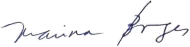 PABLO CESAR BENETTI:717 94794700Assinado de forma digital por PABLO CESAR BENETTI:71794794700 Dados: 2021.08.1617:14:23 -03'00'